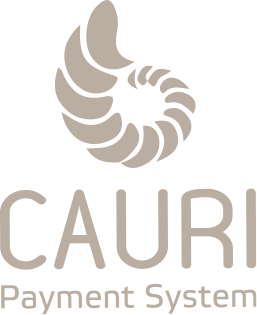 Regulations on Advisory Board of CAURI1. The mission of Advisory Board of CAURI 1.1. Advisory Board is a special consultancy body of CAURI, designed to use the unique competencies and experience of external professionals from strategically important industries and areas of activity for CAURI for the development of the company.1.2. Advisory Board considers issues related to promising areas of CAURI activities. Its decisions, as well as opinions of each of the members of the Advisory Board on individual questions are recommendatory in nature. 2. The formation of Advisory Board of CAURI2.1. The Advisory Board of CAURI consists of:-  members of the Board of Directors of CAURI;-  recognized professionals from strategically important industries and areas of activity for CAURI;- voluntary experts, the most active in the crowdsourcing project CAURI, invited on the recommendation of the project operator - universal crowdsourcing Agency OmniGrade.2.2 The final decision on inviting a candidate to the Advisory Board of CAURI is taken by the Board of Directors. If the candidate agrees, he / she becomes a member of the Advisory Board of CAURI from the moment of acceptance of such invitation. The personal workload of each member of the Advisory Board, associated with the activity in the Advisory Board, is agreed with him/her depending on the personal schedule and capabilities.2.3. The Board of Directors of CAURI may at any time decide to terminate the status of a member of the Advisory Board of CAURI.2.4. In the formation of the Advisory Board of CAURI the widest possible representation of representatives of different industries and countries is ensured.    3. Functions and rights of the members of the Advisory Board of CAURI3.1. Members of the Advisory Board of CAURI:-  participate in the meetings of the Advisory Board;-  express their opinion and give recommendations on the activities and future development of CAURI;- participate on behalf of CAURI (by prior agreement) in external events (conferences, seminars, forums, etc.).3.2. Members of the Advisory Board of CAURI are entitled to:- use unrestrictedly the status of the member of the Advisory Board in their external communications;- send requests related to current activities and development plans of CAURI and receive answers to them (if necessary, NDA is signed with a member of the Advisory Board);- receive compensation for expenses related to the activities of the Advisory Board member of CAURI (subject to prior approval).3.3. Members of the Advisory Board of CAURI are rewarded for their activities. The amount and procedure for paying remuneration to the members of the Advisory Board is set by the Board of Directors.4.  The activities of the Advisory Board of CAURI4.1. The Advisory Board of CAURI holds at least one annual face-to-face meeting (usually in December in Riga). The agenda of the meeting is formed on the proposal of the Advisory Board members and the Board of Directors and is approved by the Board of Directors of CAURI not later than two weeks before the date of the meeting. The working language of the meeting of the Advisory Board of CAURI is English. At the same time, translation into Russian and other languages is provided if necessary.4.2. By decision of the Board of Directors of CAURI additional meetings of the Advisory Board of CAURI can be held in the form of face-to-face meetings and video conferences. The decision on the date of such meetings is taken no later than two weeks before the meeting.4.3. At the end of each of the meetings of the Advisory Board of CAURI, a protocol is drawn up and sent to its members.4.4. Members of the Advisory Board of CAURI receive quarterly reports on the activities of CAURI, which they are free to discuss, comment and make related proposals.4.5. As part of the schedule agreed with each member of the Advisory Board of CAURI, the Board of Directors of CAURI has the right to apply individually to any of the members of the Advisory Board with personal inquiries related to their competencies, contacts and experience.4.6. Any suggestions from the Advisory Board members of CAURI to promote the development of CAURI and to improve the activities of the Advisory Board of CAURI are encouraged and welcomed.